Position applying for: 	 □ Cadet      □ District Link Support Personnel     □ Firefighter	      □ Tender OperatorINSTRUCTIONS Each question should be fully and accurately answered.  No action can be taken on this application until all questions have been answered.  Use blank paper if you do not have enough room on this application.  PLEASE PRINT, except for signature on back of application.  All information on this application will be held in strict confidence.   Include the following with this application: Return two (2) Reference Forms, one personal and one professional or educational. Attach any other letters of reference. Attach a photocopy of your Oregon Driver’s License and driving record. If volunteering as a firefighter, include:A letter or certificate from your doctor that states you are physically fit to perform the duties of a firefighter. Attach a copy of any fire and/or EMS certificates or licenses. PERSONAL DATA Home Phone (____)  _____ - __________  Mobile  Phone (____)  _____ - __________    Email   	 	 	 	______________ How long at this address? ________________________ 	Are you 16 years old or older?  Yes___      No____  	Are you 18 years old or older?  Yes___      No____  		(If under 21 years old, you must be sponsored by a current member) Driver’s License Number                             State _____  	Sponsor Name __________________________________________  GENERAL INFORMATION Are you legally eligible to work in the USA? Yes __      No ___ Would you take a physical examination and drug screening if it is required?     Yes      No  	______ WORK HISTORY List names of employers in consecutive order with present or last employer listed first, for the last five (5) years.   Have you ever been an employee / volunteer of a fire department?     Yes _____     No _____     If yes, when and where?  	 	 	 	 	 	________________________________________________________________  	 	 	 	 	 	________________________________________________________________ AVAILABILITY Volunteers are subject to respond without prior notice. Which days of the week and time of the day are you most readily available?____________________________________________________________________________________________________Are you available for drills and business meetings on Tuesday evenings?     Yes _____  No _____  If no, please explain.  	 	 	 	 	 	________________________________________________________________ SKILLS & GOALS List any training, experience, certifications, skills or additional information you feel may be helpful to the Fire District.  	 	 	 	 	 	_________________________________________________________________  	 	 	 	 	 	_________________________________________________________________  	 	 	 	 	 	_________________________________________________________________ What are your goals, short-term and long-term, related to training, fire and/or EMS?  	 	 	 	 	 	_________________________________________________________________  	 	 	 	 	 	_________________________________________________________________  	 	 	 	 	 	_________________________________________________________________ By my signature below, I certify that all answers and statements on this application are true and complete to the best of my knowledge.  I understand that should an investigation disclose untruthful or misleading responses; my application may be rejected or my participation/employment with the Fire District terminated.  In addition, I authorize previous employers and references to release information as necessary to verify my qualifications for employment and further give my permission for the agency or their agent (s) to conduct the required background checks including a police records check. Further, the Fire District may require a pre-employment physical with a physician retained by the agency.  Such physical may include a drug screening test.  My signature below serves as authorization to the physician to release all information relative to the pre-employment physical and drug testing results.  If such results indicate inability to perform the job applied for or drug use, I understand my application may be rejected or my employment with the agency terminated. Signature:  	 Date:  	 Aumsville Rural Fire District Reference Form Applicant—2 reference forms are required (Name)__________________________________________ is applying for a position with the Aumsville Rural Fire District for the position of _______________________________________ and would like you to provide a reference. The applicant and the Fire District would appreciate your comments on the following items. (Use additional pages if necessary) Please complete and mail to:   	Aumsville Rural Fire District Attn: Fire Chief P.O. Box 247  Aumsville, OR 97325-0247    or   FAX to 503-749-2182 How long have you known the applicant, and in what capacity (friend, neighbor, employee, student)? Please comment on the qualities which you feel would qualify (or disqualify) the applicant for the position. Please comment on the applicant’s maturity and sincerity of interest in a career in the fire service. Aumsville Rural Fire District Reference Form Applicant—2 reference forms are required (Name)__________________________________________ is applying for a position with the Aumsville Rural Fire District for the position of _______________________________________ and would like you to provide a reference. The applicant and the Fire District would appreciate your comments on the following items. (Use additional pages if necessary) Please complete and mail to:   	Aumsville Rural Fire District Attn: Fire Chief P.O. Box 247  Aumsville, OR 97325-0247    or   FAX to 503-749-2182 How long have you known the applicant, and in what capacity (friend, neighbor, employee, student)? Please comment on the qualities which you feel would qualify (or disqualify) the applicant for the position. Please comment on the applicant’s maturity and sincerity of interest in a career in the fire service. 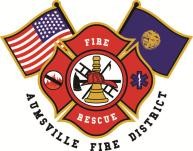 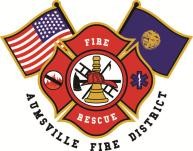  	Last Name First Name  	Middle Name 	  	Middle Name 	  	Present Street / Mailing Address                     City      State  	Zip Code      State  	Zip Code  Current Employer 	 	 Dates of Employment Phone Number Address 	 	 City, State Zip Code Former Employer 	 	 Dates of Employment Phone Number Address 	 	 City, State Zip Code EDUCATION  Name, address and location of school Highest grade Did you completed graduate? High School:  	 ______________________________________________________________ _________ College or University:  	____________________________________  	 	____________________________________________________ _________ PRIOR EXPERIENCE App. Received Interviewed Chief Interview Regular Member Signature:  Office Use Only Date Received Printed Name: Office Use Only Date Received Date: Phone Number: 	 Office Use Only Date Received Address: Contacted: Contacted: Signature:  Office Use Only 	  	 Date Received: 	  	 Contacted: 	 Printed Name: Office Use Only 	  	 Date Received: 	  	 Contacted: 	 Date: Phone Number: 	 Office Use Only 	  	 Date Received: 	  	 Contacted: 	 Address: Office Use Only 	  	 Date Received: 	  	 Contacted: 	 Office Use Only 	  	 Date Received: 	  	 Contacted: 	 